Skriva fyrisøgnina avStava orðini fyri onkrumFyrisøgn.Nú skínur sólin. Himinin, sum í fleiri vikur var bara gráur, er nú bláur. Haraldur er farin út í dalin at sáa røtur. Men Grímur gáar ikki um, at bøndur fara út á bøin. Hann fer at fiska, tí best dámar Grími at halda snøri, í vetur vóru teir sera ídnir at fiska. Bara ikki brim var, fóru teir út um Nípuna. Grímur dró flestar fiskar í vetur, tó at hann lá sjúkur nakrar vikur í fjør. Eg var eisini sjúk í vetur, men eg havi ongan fepur havt, sum eg veit um. Eisini frúa mín var sjúk. Men hon vildi ikki fara í song, hóast hon mundi hava fepur.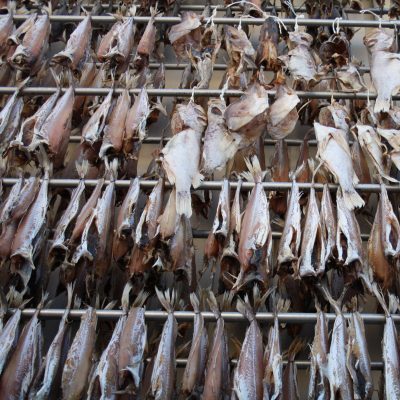 